Sunday Lunch Special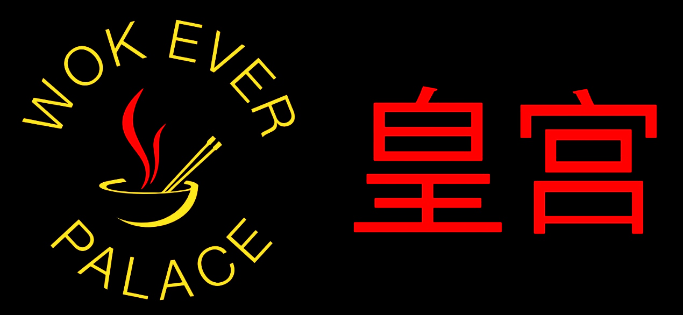 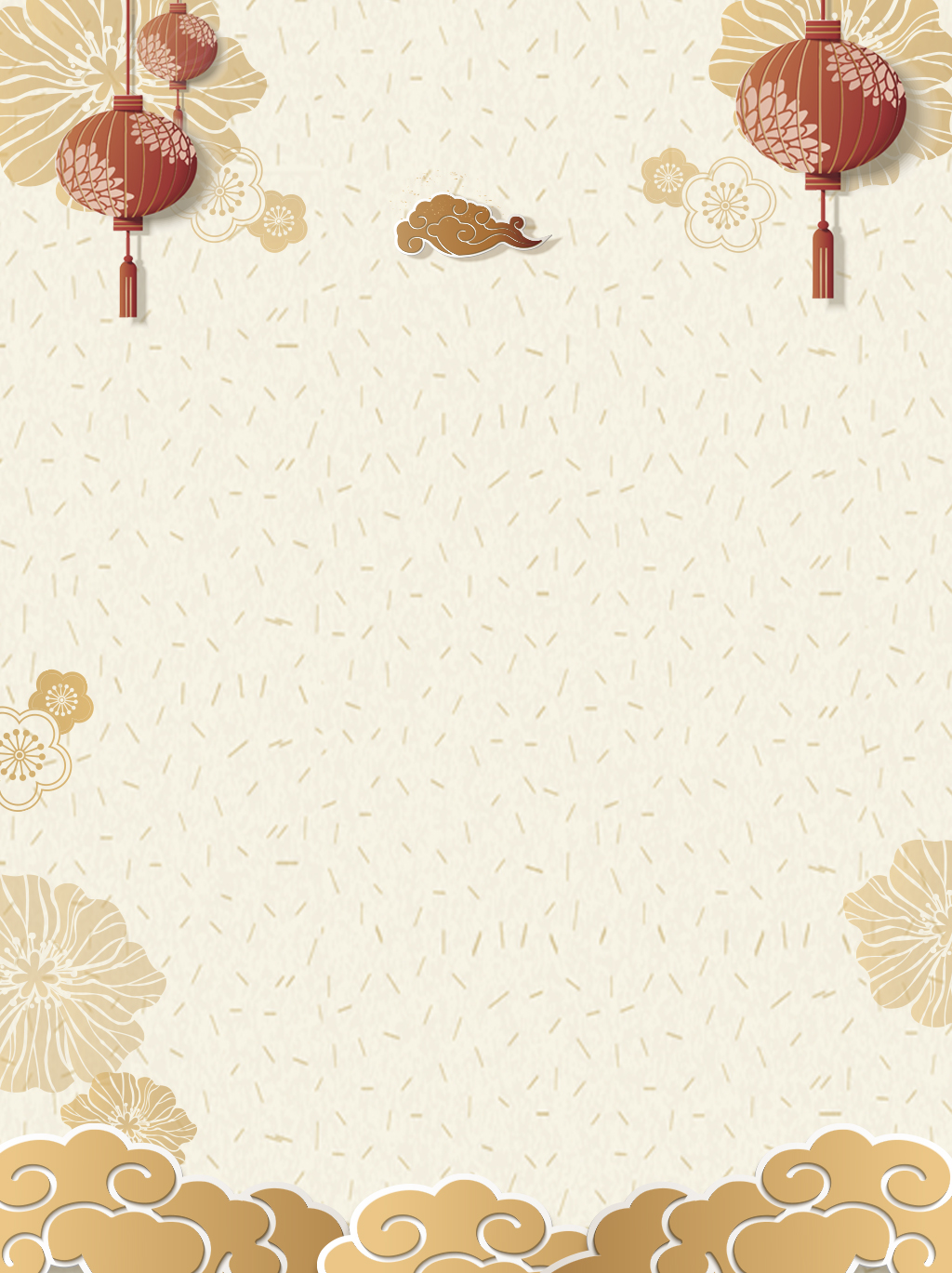 13:00 – 16:00  Kids Meal Only £5.95(Chicken Nuggets / Sausage / Fish Finger / Prawn Toast / Spare Ribs)Kids Meal All Served with Mini Spring Rolls and Chips&2 Course Meal Only £15.95/Per HeadStarters:(One Starter Per Person)Crispy Vegetable Spring Rolls (V)Crispy Seaweed (V)Salt N Pepper Bean Curd (V)Crispy Meat Spring RollsPrawn ToastChicken Wings with(BBQ Sauce / OK Sauce / Sweet & Sour Sauce / Salt & Pepper/ Thai Sweet & Chilli Sauce)Chicken Skewers with Satay SauceCrispy Won Ton with Sweet N Sour DipSalt N Pepper Chicken StripsBarbecued Spare Ribs with(BBQ Sauce / OK Sauce / Sweet & Sour Sauce / Salt & Pepper/ Thai Sweet & Chilli Sauce)Main Course:(One Main Dish Per Person)Sweet N Sour Dishes(Mixed Vegetable / Chicken / Beef / Pork / Mixed Meat)Curry Dishes(Mixed Vegetable / Chicken / Beef / Pork / Mixed Meat)Satay Sauce Dishes(Mixed Vegetable / Chicken / Beef / Pork / Mixed Meat)Black Bean Dishes(Mixed Vegetable / Chicken / Beef / Pork / Mixed Meat) SiChuan Dishes (Mixed Vegetable / Chicken / Beef / Pork / Mixed Meat) Sweet N Chilli Sauce Dishes(Crispy Chicken / Crispy Beef / Crispy Pork)Chow Mein Dishes (Not Including Sides)(Mixed Vegetable / Chicken / Beef / Pork / Singapore Style / Malaysian Style / Thai Style)Sides:(One Side Per Person)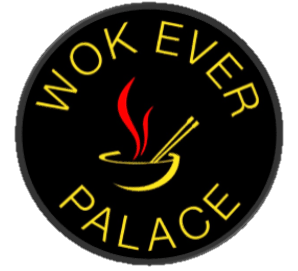 Boiled RiceEgg Fried RiceFried NoodlesChips